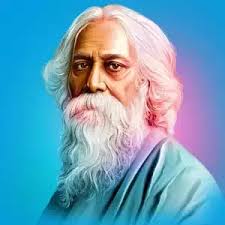 রবীন্দ্রনাথ ঠাকুর সম্পর্কে আশ্চর্যজনক তথ্যরবীন্দ্রনাথ ঠাকুর সম্পর্কে অজানা কিছু মজার ও গুরুত্বপূর্ণ তথ্য –রবীন্দ্রনাথ ঠাকুর মাত্র চার বছর বয়সে তাঁর জীবনের প্রথম কবিতা লেখার কাজটি করেছিলেন।কবিগুরু রবীন্দ্রনাথ ঠাকুর ছিলেন এমন প্রথম ভারতীয় তিনি বিখ্যাত নোবেল পুরুস্কার পান।রবীন্দ্রনাথ ঠাকুরের তৈরি ভারতীয় সাহিত্য ও শিল্পে বিপ্লবের কারণে তিনি বাংলায় নবজাগরণ আন্দোলন শুরু করেছিলেন।রবীন্দ্রনাথ ঠাকুর পারম্পরিক এবং কাঠামোগত শিক্ষা পছন্দ করতেন না সেই কারণে তিনি কোনো স্কুল ও কলেজ যায়নি। বরং তিনি প্রকৃতি থেকে শিক্ষা নিতে বেশি পছন্দ করতেন।বিখ্যাত পদার্থবিজ্ঞানী অ্যালবার্ট আইনস্টাইন ও বিশ্ব কবি রবীন্দ্রনাথ ঠাকুর ১৯৩০ সালে প্রথমবার দেখা করেন ও তারা ধর্ম, বিজ্ঞান ও সাহিত্য নিয়ে অনেকে আলোচনা করেন।চলচ্চিত্র নির্মাতা সত্যজিৎ রায় রবীন্দ্রনাথ ঠাকুরের রচনায় গভীরভাবে প্রভাবিত হয়েছিলেন এবং রায়ের ‘পাথর পাঁচালী’ ছবিতে আইকনিক ট্রেনের দৃশ্যে অনুপ্রাণিত হয়েছিলেন।রবীন্দ্রনাথ ঠাকুর একজন দুর্দান্ত সংগীতশিল্পীও ছিলেন, তিনি ২ হাজারেরও বেশি গান রচনা করেছিলেন।এটাতো আমরা জানি যে কবিগুরু রবীন্দ্রনাথ ঠাকুর ভারত ও বাংলাদেশের মতো দেশগুলির জাতীয় সংগীত রচনা করেছিলেন।, কিন্তু আপনি সকলেই জানেন না যে শ্রীলঙ্কার জাতীয় সংগীত ১৯৩৮ সালে ঠাকুরের রচিত বাংলা গানের উপর ভিত্তি করে তৈরি হয়েছিল।    (সংগৃহীত) মোছাঃ মারুফা বেগম প্রধান শিক্ষক খগা বড়বাড়ী বালিকা দ্বিমুখী উচ্চ বিদ্যালয়ডিমলা, নীলফামারী। ইমেইলঃ lizamoni355@gmail.comICT4E District Ambassedorসেরা কন্টেন্ট নির্মাতা 